Иностранный язык для группы 4530 марта 2023 (понедельник)Выполнить ПЗ, сфотографировать и отправить вечером на адрес kan@apt29.ruВыполняем все вовремя, к зачету все дистанты должны быть выполнены.Практическое занятие № 68  «Повторение времён страдательного залога»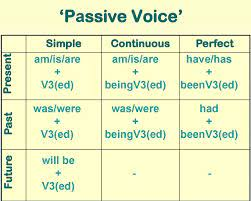 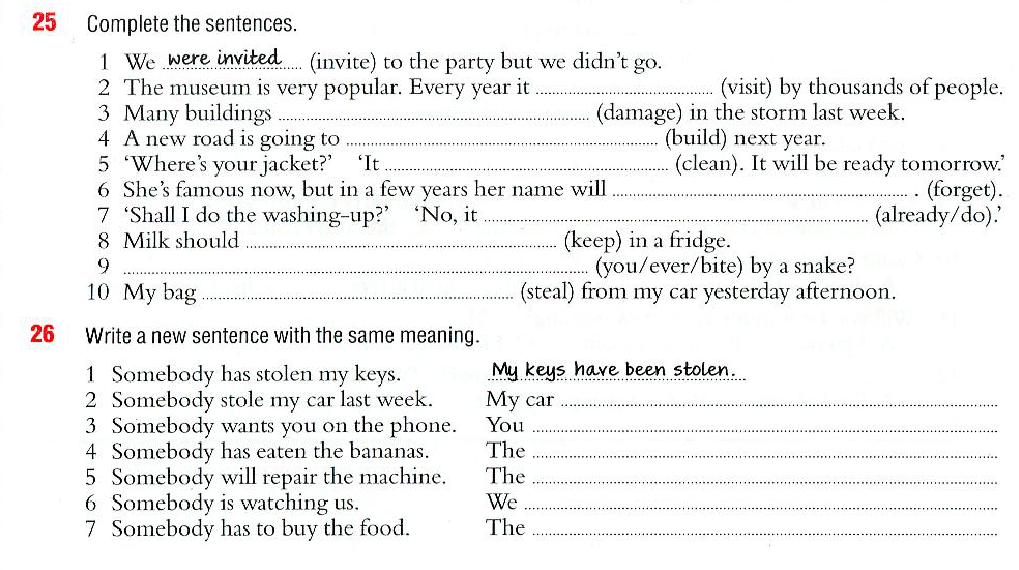 